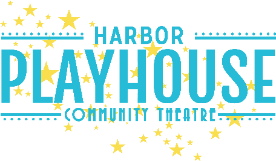 Harbor Playhouse Audition Form–Seussical The MusicalName: _______________________________________ Age: ________________ Gender: ________________ Guardian’s Name (if minor): __________________________________________________________________ Address: ____________________________________________________________________________________ City: _________________________________________ State: ________________ Zip Code: ______________ Day Phone: _______________________________ Evening Phone: __________________________________ E-mail Address: ______________________________________________________________________________ Height: _____________________ Eye Color: _____________________ Hair Color: ______________________ Are you willing to alter your appearance? (Change hair style/color, shave beard, etc…) Yes: ____________ No: ____________ Are you willing to play roles of the opposite gender? Yes: _______      No: ________I would like to be considered for: Role: 1st choice: __________________ 2nd choice: __________________ 3rd choice: ___________________ Will you accept any role offered? Yes: ____________ No: ____________ Voice: (Soprano/Mezzo/Alto/Tenor Baritone/Bass) _____________________________________________ Have you sung harmony? Yes: _______ No: ________ Do you read music? Yes: ________ No: _______ Vocal & Dance Training/Experience: (Lessons, Companies, etc…) _______________________________________________________________________________________________________________________________________________________________________________________________________________________________________________________________________________________ Prior Theatrical Experience: (Show/Role/Theatre) (If you have a resume and/or photo, please attach) _______________________________________________________________________________________________________________________________________________________________________________________________________________________________________________________________________________________ Do you play an instrument? If yes, please list __________________________________________________What special talents do you have? (Gymnastics, juggle, etc…) _____________________________________________________________________________________________ What physical limitations do you have that would restrict your movement on stage? _____________________________________________________________________________________________ If you are not cast, are you interested in working on the tech crew? (15 & over) Yes:____ No: ____ Please check any are in which you are interested in working: Costumes: _______ Props: ________ Stage Crew: _______ Painting: ________ House Manager: ______Sound: _________ Lights: _________ Usher: _________ *** EACH ACTOR NEEDS TO ATTEND REHEARSALS TO WHICH HE/SHE IS CALLED. PLEASE LIST ALL POTENTIAL CONFLICTS THAT YOU ARE AWARE OF, INCLUDING THOSE FOR WHICH YOU WILL BE LATE, DURING REHEARSALS/PERFORMANCES ON THE BACK OF THIS FORM OR ATTACH A LIST. (INCLUDE DATES, DAYS AND TIMES)*** All members of the cast and crew are expected to maintain a professional attitude and abide be all Harbor Playhouse guidelines. Poor behavior, tardiness and absence are grounds for dismissal from the production at the director’s discretion. _____________________________________		 _____________________________________Applicant’s Signature					 Parent or Guardian’s Signature  (If applicant is under 18 years of age) Underage Applicants must have a signed note from their parents indicating that they are allowed to audition. This is IN ADDITION TO signing this application. You may use the back of this form if needed.HARBOR PLAYHOUSE WAIVER OF LIABILITY AND HOLD HARMLESS AGREEMENT1. In consideration of participating in productions, fundraisers, volunteer opportunities, and other events, I hereby release, waive, discharge and covenant not to sue Harbor Playhouse,  its officers, servants, agents and employees (hereinafter referred to as "releasees") from any and all liability, claims, demands, actions and causes of action whatsoever arising out of or relating to any loss, damage or injury, including death, that may be sustained by me, or to any property belonging to me, whether caused by the negligence of the releasees, or otherwise, while participating in any activity for on behalf of Harbor Playhouse (the “Event”), or while in, on or upon the premises where the Event is being conducted, while in transit to or from the premises, or in any place or places connected with the Event.2. I am fully aware of risks and hazards connected with being on the premises and participating in the Event, and I am fully aware that there may be risks and hazards unknown to me connected with being on the premises and participating in the Event, and I hereby elect to voluntarily participate in the Event, to enter upon the above named premises and engage in activities knowing that conditions may be hazardous, or may become hazardous or dangerous to me and my property.  I voluntarily assume full responsibility for any risks of loss, property damage or personal injury, including death, that may be sustained by me, or any loss or damage to property owned by me, as a result of my being a participant in the Event, whether caused by the negligence of releasees or otherwise.3. I further hereby agree to indemnify and save and hold harmless the releasees and each of them, from any loss, liability, damage or costs they may incur due to my participation in the Event, whether caused by the negligence of any or all of the releasees, or otherwise.4. It is my express intent that this Release shall bind the members of my family and spouse, if I am alive, and my heirs, assigns and personal representative, if I am deceased, and shall be deemed as a Release, Waiver, Discharge and Covenant Not to Sue the above named releasees.5. Photo/Story Release:  I hereby give Harbor Playhouse, its successors and assigns and those acting under its permission or upon its authority, the unqualified right and permission to reproduce, copyright, publish, circulate or otherwise use my name and/or photographic likeness; still, single, multiple or moving; in which I may be included in whole or in part, or composite.  I waive any right to inspect and approve the finished product or copy that may be used or the use to which it may be applied.  This authorization and release covers the use of said materials in any published or broadcast form, with any medium of advertising, publicity or trade in any part of the world for a period of ten years.   Furthermore, I, for myself, my heirs, executors, administrators, or assigns, transfer to the organization, its successors and assigns, all of my rights, title and interests in and to all representatives of the organization.  I have read the authorization, release and agreement prior to its execution and I am fully familiar with the contents thereof.  In signing this release, I acknowledge and represent that:  No oral representation, statements or inducements, apart from the foregoing written agreement, have been made; I am at least eighteen (18) years of age and fully competent; and/or am the parent/legal guardian of the child/minor named below and have the right to contract in my own name in the above regard.  I execute this Release for full, adequate and complete consideration fully intending to be bound by same.Participant or Parent / Guardian Signature: ______________________________________________________________________Name Printed: _________________________________________________________Address: ___________________________ City: ___________________ State: _____Zip: _______________Phone: ____________________________________________________________    Cell	    Work       Home			Email: _____________________________________________________________    Date: _______________YOU MUST BE AVAILABLE FOR ALL PERFORMANCE DATES:Friday – September 17, 2021 @ 7:30 P.M.Saturday – September 18, 2021 @ 7:30 P.M.Sunday – September 19, 2021 @ 2:30 P.M.Friday – September 24, 2021 @ 7:30 P.M.Saturday – September 25, 2021 @ 7:30 P.MSunday – september 26, 2021 @ 2:30 P.M.Friday – October 1, 2021 @ 7:30 P.M.Saturday -- October 2, 2021 @ 7:30 P.MSunday – October 3, 2021 @ 2:30 P.M.Friday -- October 8, 2021 @ 7:30 P.M.Saturday -- October 9, 2021 @ 7:30 P.MSunday – October 10, 2021 @ 2:30 P.M.